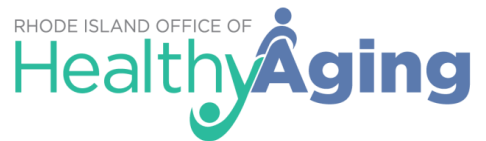 The Rhode Island Office of Healthy Aging is committed to helping older adults stay healthy, safe and connected to their communities. In the wake of COVID-19 we have developed Project HELLO, a volunteer effort to connect older adults who may be alone, and in need of socialization more than ever before. If you are an older adult who would like to receive calls from a Project HELLO volunteer, please contact the POINT, our Healthy Aging help desk,  at 462-4444. They welcome your call and our volunteers are ready to call you to say “Hello!” Our volunteers are equipped to provide you with information about resources which can help you meet your needs. "We Are All In This Together"